Colegio San Manuel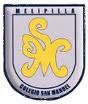 		Asignatura: Matemática 		Profesor: Carolina Bustamante Maldonado		Curso: 3° año básico GUÍA N°8 DE APOYO AL HOGAR MATEMÁTICANOMBRE: ______________________________________________FECHA ENTREGA FINAL: 10  julio 2020                              Revisa éste video que te puede orientar: https://www.youtube.com/watch?v=NIcxuNjUH4w&feature=youtu.beEducación Matemática 3° Básico https://www.youtube.com/watch?v=nzx2qlp4hFs  Matemática Divertida: 2do Grado - Multiplica para Compartirhttps://www.youtube.com/watch?v=2c9DIDm9EWM La tabla del 2 Canción nueva, Table 2 New Songhttps://www.youtube.com/watch?v=CSrex18BIIc  La tabla del 3 Canción nueva, Table 3 New Song                                                                                        ActividadesTEXTO ESTUDIANTE:Desarrollar en el libro las página 129-130-131-132-133-134CUADERNO DE EJERCICIO:Desarrollar  páginas  60-62-63 *  enviar foto de página 62 Repasa y memoriza las tablas de 2 y 3                                                                                                               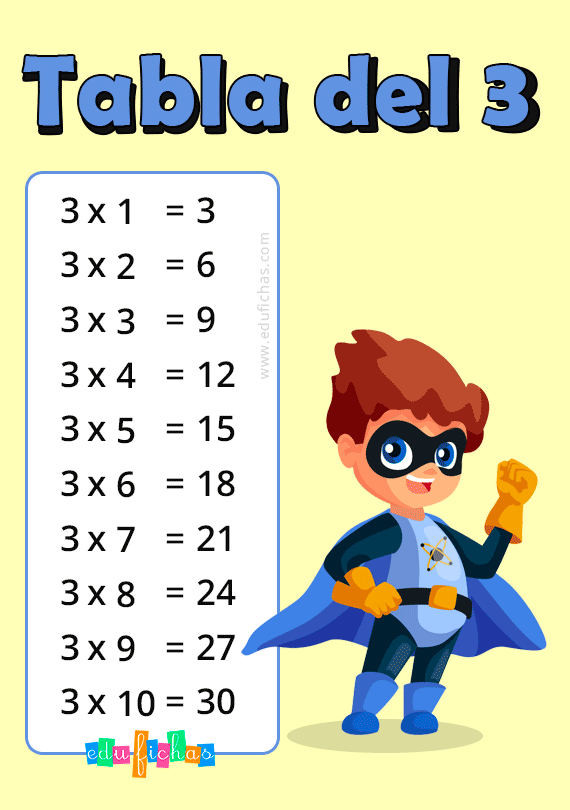 *Envía foto de esta actividad 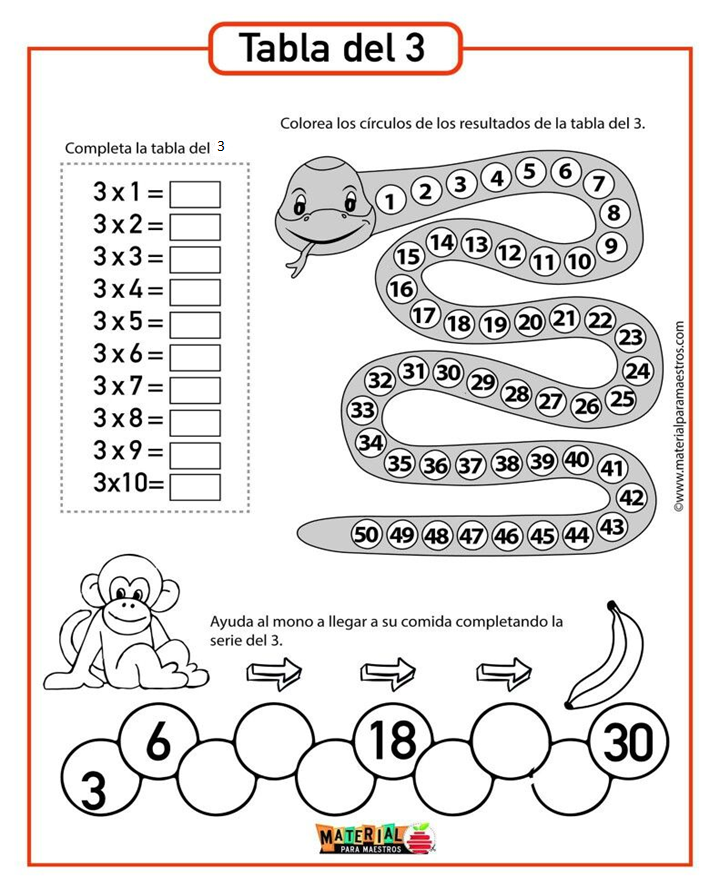 OBJETIVOS DE APRENDIZAJE:Demostrar que comprenden las tablas de multiplicar HABILIDADES / DESTREZAS:Conocimiento de números 0 al 1000Comprender la relación entre diferentes números.INDICACIONES GENERALES: -Pide ayuda a un adulto para realizar este trabajo.-Busca un lugar tranquilo y luminoso para disponerte a trabajar. -Emplea lápiz grafito y de colores si es necesario.-Una vez finalizada la guía archívala para mostrársela a tu profesora cuando se reinicien las clases y enviar imagen , foto  del trabajo realizado a correo : carobustamante.sanmanuel@gmail.comCon los siguientes datos: nombre alumno guía n° y cursoINDICACIONES GENERALES: -Pide ayuda a un adulto para realizar este trabajo.-Busca un lugar tranquilo y luminoso para disponerte a trabajar. -Emplea lápiz grafito y de colores si es necesario.-Una vez finalizada la guía archívala para mostrársela a tu profesora cuando se reinicien las clases y enviar imagen , foto  del trabajo realizado a correo : carobustamante.sanmanuel@gmail.comCon los siguientes datos: nombre alumno guía n° y curso